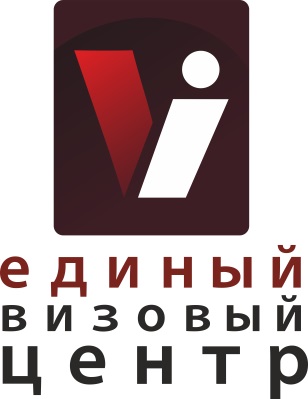 ООО «Единый Визовый Центр»ООО «ЕВЦ»630099, г. Новосибирск, ул. Фрунзе, 80, офис 407Тел. (383) 291-65-83, факс: (383) 200-40-91Директор Губарев Дмитрий ЮрьевичИНН 5406717278  КПП540601001ОГРН 1125476109472  ОКПО 11825927 ОКАТО 50401386000р/с 40702810807000003724к/с 30101810300000000799Сибирский филиал АО "Райффайзенбанк"БИК 045004799